Adresses utiles :Demande d’aides à l’autonomie pour les personnes âgées à domicileOù adresser votre dossier ?Vous êtes Profil 1Il convient d’adresser votre dossier à la caisse de retraite principale dont vous dépendez (régime de retraite vous versant le montant de la pension retraite le plus élevé) parmi l’une des 2 caisses ci-dessous :Il convient d’adresser votre dossier à la caisse de retraite principale dont vous dépendez (régime de retraite vous versant le montant de la pension retraite le plus élevé) parmi l’une des 2 caisses ci-dessous :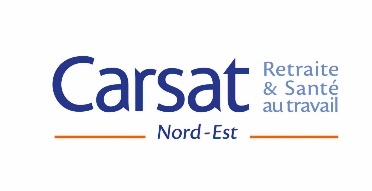 www.carsat-nordest.fr Carsat Nord-EstService des aides individuelles81 – 85 Rue de Metz 54073 Nancy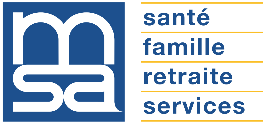 https://lorraine.msa.fr/lfpMSA LorraineService Action sociale et sociale15 Avenue Paul Doumer54507 Vandoeuvre-lès-Nancy CedexVous êtes Profil 2Votre dossier est à transmettre à l’adresse suivante : Votre dossier est à transmettre à l’adresse suivante : 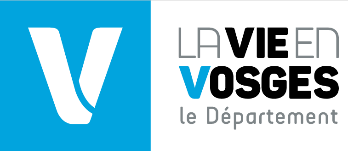 https://www.vosges.fr/Conseil départemental des VosgesPôle développement des solidaritésDirection de l’AutonomieService prestations - APA8 Rue de la Préfecture88088 Epinal cedex 9 APA-Instructeurs@vosges.fr